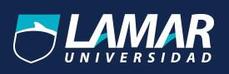 UNIVERSIDAD GUADLAJARA LAMAR.MEDCINA BASADA EN EVIDENCIA.DR. SANDRASantiago Basulto Renteria.8:BISSSTE – Hospital Regional Valentín Gomes Farías.1 de octubre de 2014.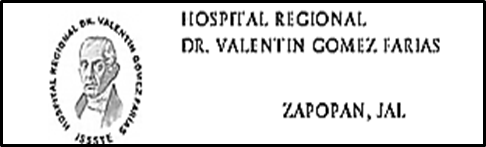 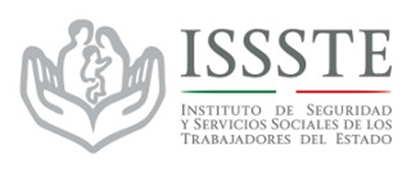 Instrucciones:De acuerdo a los resultados del ejemplo con resultados cuantitativos, realizar el ejercicio y obtener las razones de verosimilitud y la odd posprueba.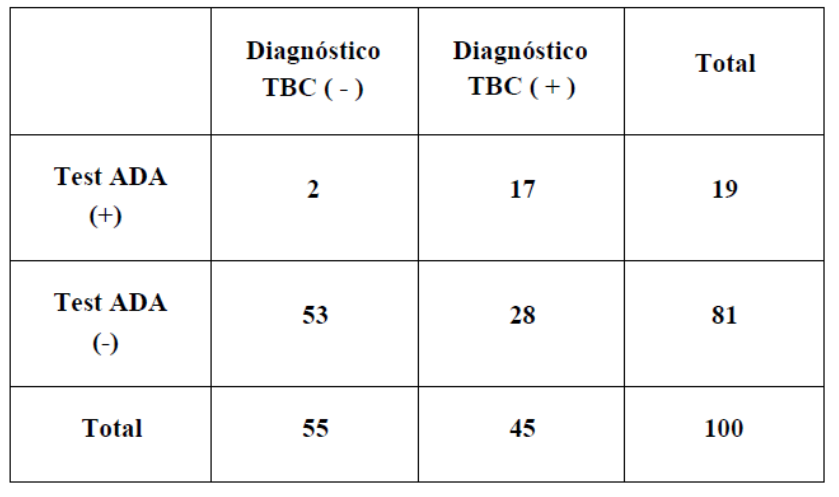 Sensibilidad: 17/45 = 0.37  (37 %)Especificidad: 53/ 53+2 = 53/55 = .96 x 100=  (96 %)Exactitud: 70/ 100 x 100 = 0.7 x 100 = (70%)Valor predictivo (+) : 17/ 19 = 0.89 (89%)Valor predictivo (-) : 53/ 81 = 0.65 (65%)Prevalecía: 45/ 100 = 0.45Razón de verosimilitud: .37/ 1- .96 = .37/ .04 = (9.25)Odd ppep= .45/ 1-.45 = .45/.55= (.81)Odd ppop= .81x9.25 = (7.49)Odd ppop= 7.49/ 1+ 7.49= 7.49/8.49= .88   (88%) 